Personal InformationPersonal InformationPersonal InformationPersonal InformationPersonal InformationPersonal InformationPersonal InformationPersonal InformationPersonal Informationphoto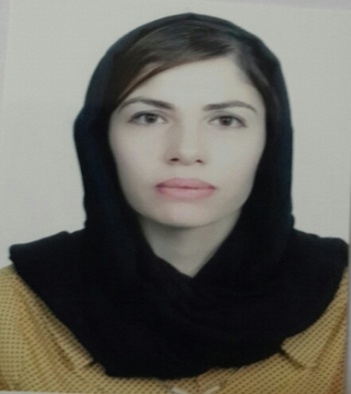 photophotophotophotophotophotophotoNameNameNasreen Mohamed Taher SaadiNasreen Mohamed Taher SaadiNasreen Mohamed Taher SaadiNasreen Mohamed Taher SaadiNasreen Mohamed Taher SaadiNasreen Mohamed Taher SaadiNasreen Mohamed Taher SaadiphotophotophotophotophotophotophotophotoNationalityNationalityKurdishKurdishKurdishKurdishKurdishKurdishKurdishphotophotophotophotophotophotophotophotoDate of BirthDate of Birth15/2/198715/2/198715/2/198715/2/198715/2/198715/2/198715/2/1987photophotophotophotophotophotophotophotoPlace of BirthPlace of BirthsemelsemelsemelsemelsemelsemelsemelMarital StatusMarital Status singl singl singl singl singl singlContact InformationContact InformationContact InformationContact InformationContact InformationContact InformationContact InformationContact InformationContact InformationContact InformationContact InformationContact InformationContact InformationContact InformationContact InformationContact InformationContact InformationE-mailE-mailE-mailNasreen.alhakim@yahoo.comNasreen.alhakim@yahoo.comNasreen.alhakim@yahoo.comNasreen.alhakim@yahoo.comNasreen.alhakim@yahoo.comNasreen.alhakim@yahoo.comNasreen.alhakim@yahoo.comE-mailE-mail Nasreen.saadi@uod.ac Nasreen.saadi@uod.ac Nasreen.saadi@uod.ac Nasreen.saadi@uod.ac Nasreen.saadi@uod.acHome Address(Permanent Address)Home Address(Permanent Address)Home Address(Permanent Address) Semel/mserek Semel/mserek Semel/mserek Semel/mserek Semel/mserek Semel/mserek Semel/mserekMobile No.Mobile No. 0096407504045383 0096407504045383 0096407504045383 0096407504045383 0096407504045383EducationEducationEducationEducationEducationEducationEducationEducationEducationEducationEducationEducationEducationEducationEducationEducationEducationDegreeDegreeDegreeDegreeBachelorBachelorBachelorMasterMasterMasterMasterMasterMasterScientific TitleScientific TitleScientific TitleScientific TitleUniversity NameUniversity NameUniversity NameUniversity NameUniversity of DuhokUniversity of DuhokUniversity of DuhokUniversity of DuhokUniversity of DuhokUniversity of DuhokUniversity of DuhokUniversity of DuhokUniversity of DuhokLecturerLecturerLecturerLecturerCountryCountryCountryCountryIraq Iraq Iraq Iraq Iraq Iraq Iraq Iraq Iraq LecturerLecturerLecturerLecturerDate of obtaining degree (Day/Month/Year)Date of obtaining degree (Day/Month/Year)Date of obtaining degree (Day/Month/Year)Date of obtaining degree (Day/Month/Year)18/7/200918/7/200918/7/200931/3/202131/3/202131/3/202131/3/202131/3/202131/3/2021Bachelor (Major /Specialization)Bachelor (Major /Specialization)Bachelor (Major /Specialization)Bachelor (Major /Specialization)Bachelor (Major /Specialization)Bachelor (Major /Specialization)Bachelor (Major /Specialization)Financial and banking SciencesFinancial and banking SciencesFinancial and banking SciencesFinancial and banking SciencesFinancial and banking SciencesFinancial and banking SciencesFinancial and banking SciencesFinancial and banking SciencesFinancial and banking SciencesFinancial and banking SciencesMaster (Major / Specialization)Master (Major / Specialization)Master (Major / Specialization)Master (Major / Specialization)Master (Major / Specialization)Master (Major / Specialization)Master (Major / Specialization)Financial and banking Sciences - banks managementFinancial and banking Sciences - banks managementFinancial and banking Sciences - banks managementFinancial and banking Sciences - banks managementFinancial and banking Sciences - banks managementFinancial and banking Sciences - banks managementFinancial and banking Sciences - banks managementFinancial and banking Sciences - banks managementFinancial and banking Sciences - banks managementFinancial and banking Sciences - banks managementTitle of Master ThesisTitle of Master ThesisTitle of Master ThesisTitle of Master ThesisTitle of Master ThesisTitle of Master ThesisTitle of Master ThesisTh rple of sam organizational and financial determinants in the creation oh a financial struktorTh rple of sam organizational and financial determinants in the creation oh a financial struktorTh rple of sam organizational and financial determinants in the creation oh a financial struktorTh rple of sam organizational and financial determinants in the creation oh a financial struktorTh rple of sam organizational and financial determinants in the creation oh a financial struktorTh rple of sam organizational and financial determinants in the creation oh a financial struktorTh rple of sam organizational and financial determinants in the creation oh a financial struktorTh rple of sam organizational and financial determinants in the creation oh a financial struktorTh rple of sam organizational and financial determinants in the creation oh a financial struktorTh rple of sam organizational and financial determinants in the creation oh a financial struktorTitle of  PhD. Dissertation  (FAU Erlangen~Nuremberg )Title of  PhD. Dissertation  (FAU Erlangen~Nuremberg )Title of  PhD. Dissertation  (FAU Erlangen~Nuremberg )Title of  PhD. Dissertation  (FAU Erlangen~Nuremberg )Title of  PhD. Dissertation  (FAU Erlangen~Nuremberg )Title of  PhD. Dissertation  (FAU Erlangen~Nuremberg )Title of  PhD. Dissertation  (FAU Erlangen~Nuremberg )The mediating role of the valium of cash credit in the ralaton ship of the out puts of the banking inquire system and the determinants of creditin credit in credit DistressThe mediating role of the valium of cash credit in the ralaton ship of the out puts of the banking inquire system and the determinants of creditin credit in credit DistressThe mediating role of the valium of cash credit in the ralaton ship of the out puts of the banking inquire system and the determinants of creditin credit in credit DistressThe mediating role of the valium of cash credit in the ralaton ship of the out puts of the banking inquire system and the determinants of creditin credit in credit DistressThe mediating role of the valium of cash credit in the ralaton ship of the out puts of the banking inquire system and the determinants of creditin credit in credit DistressThe mediating role of the valium of cash credit in the ralaton ship of the out puts of the banking inquire system and the determinants of creditin credit in credit DistressThe mediating role of the valium of cash credit in the ralaton ship of the out puts of the banking inquire system and the determinants of creditin credit in credit DistressThe mediating role of the valium of cash credit in the ralaton ship of the out puts of the banking inquire system and the determinants of creditin credit in credit DistressThe mediating role of the valium of cash credit in the ralaton ship of the out puts of the banking inquire system and the determinants of creditin credit in credit DistressThe mediating role of the valium of cash credit in the ralaton ship of the out puts of the banking inquire system and the determinants of creditin credit in credit DistressExperience in University of Duhok- Iraq Experience in University of Duhok- Iraq Experience in University of Duhok- Iraq Experience in University of Duhok- Iraq Experience in University of Duhok- Iraq Experience in University of Duhok- Iraq Experience in University of Duhok- Iraq Experience in University of Duhok- Iraq Experience in University of Duhok- Iraq Experience in University of Duhok- Iraq Experience in University of Duhok- Iraq Experience in University of Duhok- Iraq Experience in University of Duhok- Iraq Experience in University of Duhok- Iraq Experience in University of Duhok- Iraq Experience in University of Duhok- Iraq Experience in University of Duhok- Iraq FromD/M/YToD/M/YToD/M/YToD/M/YToD/M/YToD/M/YPosition /TitlePosition /TitlePosition /TitlePosition /TitlePosition /TitlePosition /TitlePosition /TitlePosition /TitleNature of workNature of work2020NowNowNowNowNowscheduledthe Department of Banking and Financial Sciences andLecturerscheduledthe Department of Banking and Financial Sciences andLecturerscheduledthe Department of Banking and Financial Sciences andLecturerscheduledthe Department of Banking and Financial Sciences andLecturerscheduledthe Department of Banking and Financial Sciences andLecturerscheduledthe Department of Banking and Financial Sciences andLecturerscheduledthe Department of Banking and Financial Sciences andLecturerscheduledthe Department of Banking and Financial Sciences andLecturer1/9/20096/5/20096/5/20096/5/20096/5/20096/5/2009Employees in the unit at the college registrationEmployees in the unit at the college registrationEmployees in the unit at the college registrationEmployees in the unit at the college registrationEmployees in the unit at the college registrationEmployees in the unit at the college registrationEmployees in the unit at the college registrationEmployees in the unit at the college registrationCourses TaughtCourses TaughtCourses TaughtCourses TaughtCourses TaughtCourses TaughtCourses TaughtCourses TaughtCourses TaughtCourses TaughtCourses TaughtCourses TaughtCourses TaughtCourses TaughtCourses TaughtCourses TaughtBanking oparetion system  Banking oparetion system  Banking oparetion system  Banking oparetion system  Banking oparetion system  Banking oparetion system  Banking oparetion system  Banking oparetion system  Banking oparetion system  Banking oparetion system  Banking oparetion system  Banking oparetion system  Banking oparetion system  Banking oparetion system  Banking oparetion system  Banking oparetion system  Banking oparetion systemBanking oparetion systemBanking oparetion systemBanking oparetion systemBanking oparetion systemBanking oparetion systemBanking oparetion systemBanking oparetion systemBanking oparetion systemBanking oparetion systemBanking oparetion systemBanking oparetion systemBanking oparetion systemBanking oparetion systemBanking oparetion systemBanking oparetion systemActivitiesActivitiesActivitiesActivitiesActivitiesActivitiesActivitiesActivitiesActivitiesActivitiesActivitiesActivitiesActivitiesActivitiesActivitiesActivitiesActivitiesScientific Research PublishedScientific Research PublishedScientific Research PublishedScientific Research PublishedScientific Research PublishedScientific Research PublishedScientific Research PublishedScientific Research PublishedJournal /Institution Journal /Institution Journal /Institution Journal /Institution Journal /Institution Journal /Institution Journal /Institution No. and Volume/YearNo. and Volume/YearThe role of actors in finding electronic solutions for electronic services, and government, electronic devices, an exploratory studyThe role of actors in finding electronic solutions for electronic services, and government, electronic devices, an exploratory studyThe role of actors in finding electronic solutions for electronic services, and government, electronic devices, an exploratory studyThe role of actors in finding electronic solutions for electronic services, and government, electronic devices, an exploratory studyThe role of actors in finding electronic solutions for electronic services, and government, electronic devices, an exploratory studyThe role of actors in finding electronic solutions for electronic services, and government, electronic devices, an exploratory studyThe role of actors in finding electronic solutions for electronic services, and government, electronic devices, an exploratory studyThe role of actors in finding electronic solutions for electronic services, and government, electronic devices, an exploratory studypolytechnic Journalin Erbilpolytechnic Journalin Erbilpolytechnic Journalin Erbilpolytechnic Journalin Erbilpolytechnic Journalin Erbilpolytechnic Journalin Erbilpolytechnic Journalin Erbil/2014/2014Evaluation of the financial performance of the Bank of Baghdad for the period from (2006-2011) a comparative study between the models (CAMEL) and (modern financial indicators)Evaluation of the financial performance of the Bank of Baghdad for the period from (2006-2011) a comparative study between the models (CAMEL) and (modern financial indicators)Evaluation of the financial performance of the Bank of Baghdad for the period from (2006-2011) a comparative study between the models (CAMEL) and (modern financial indicators)Evaluation of the financial performance of the Bank of Baghdad for the period from (2006-2011) a comparative study between the models (CAMEL) and (modern financial indicators)Evaluation of the financial performance of the Bank of Baghdad for the period from (2006-2011) a comparative study between the models (CAMEL) and (modern financial indicators)Evaluation of the financial performance of the Bank of Baghdad for the period from (2006-2011) a comparative study between the models (CAMEL) and (modern financial indicators)Evaluation of the financial performance of the Bank of Baghdad for the period from (2006-2011) a comparative study between the models (CAMEL) and (modern financial indicators)Evaluation of the financial performance of the Bank of Baghdad for the period from (2006-2011) a comparative study between the models (CAMEL) and (modern financial indicators)polytechnic Journalin Erbilpolytechnic Journalin Erbilpolytechnic Journalin Erbilpolytechnic Journalin Erbilpolytechnic Journalin Erbilpolytechnic Journalin Erbilpolytechnic Journalin Erbil/2014/2014Assessing the reality of cash credit using the indicators of liquidity and profitability - an analytical study in a sample of private banks registered in the Iraqi Stock Exchange for the period (2005-2011).Assessing the reality of cash credit using the indicators of liquidity and profitability - an analytical study in a sample of private banks registered in the Iraqi Stock Exchange for the period (2005-2011).Assessing the reality of cash credit using the indicators of liquidity and profitability - an analytical study in a sample of private banks registered in the Iraqi Stock Exchange for the period (2005-2011).Assessing the reality of cash credit using the indicators of liquidity and profitability - an analytical study in a sample of private banks registered in the Iraqi Stock Exchange for the period (2005-2011).Assessing the reality of cash credit using the indicators of liquidity and profitability - an analytical study in a sample of private banks registered in the Iraqi Stock Exchange for the period (2005-2011).Assessing the reality of cash credit using the indicators of liquidity and profitability - an analytical study in a sample of private banks registered in the Iraqi Stock Exchange for the period (2005-2011).Assessing the reality of cash credit using the indicators of liquidity and profitability - an analytical study in a sample of private banks registered in the Iraqi Stock Exchange for the period (2005-2011).Assessing the reality of cash credit using the indicators of liquidity and profitability - an analytical study in a sample of private banks registered in the Iraqi Stock Exchange for the period (2005-2011).Duhook universityJournal Duhook universityJournal Duhook universityJournal Duhook universityJournal Duhook universityJournal Duhook universityJournal Duhook universityJournal /2014/2014
The sequential effect of a number of credit determinants to reduce credit default through the volume of cash credit
The sequential effect of a number of credit determinants to reduce credit default through the volume of cash credit
The sequential effect of a number of credit determinants to reduce credit default through the volume of cash credit
The sequential effect of a number of credit determinants to reduce credit default through the volume of cash credit
The sequential effect of a number of credit determinants to reduce credit default through the volume of cash credit
The sequential effect of a number of credit determinants to reduce credit default through the volume of cash credit
The sequential effect of a number of credit determinants to reduce credit default through the volume of cash credit
The sequential effect of a number of credit determinants to reduce credit default through the volume of cash creditNawroz JournalNawroz JournalNawroz JournalNawroz JournalNawroz JournalNawroz JournalNawroz Journal20202020The effect of the outputs of the banking inquiry system in reducing credit defaultThe effect of the outputs of the banking inquiry system in reducing credit defaultThe effect of the outputs of the banking inquiry system in reducing credit defaultThe effect of the outputs of the banking inquiry system in reducing credit defaultThe effect of the outputs of the banking inquiry system in reducing credit defaultThe effect of the outputs of the banking inquiry system in reducing credit defaultThe effect of the outputs of the banking inquiry system in reducing credit defaultThe effect of the outputs of the banking inquiry system in reducing credit defaultNawroz JournalNawroz JournalNawroz JournalNawroz JournalNawroz JournalNawroz JournalNawroz Journal20202020The effect of the efficiency of the quantitative tools of monetary policy on the financial soundness of banksThe effect of the efficiency of the quantitative tools of monetary policy on the financial soundness of banksThe effect of the efficiency of the quantitative tools of monetary policy on the financial soundness of banksThe effect of the efficiency of the quantitative tools of monetary policy on the financial soundness of banksThe effect of the efficiency of the quantitative tools of monetary policy on the financial soundness of banksThe effect of the efficiency of the quantitative tools of monetary policy on the financial soundness of banksThe effect of the efficiency of the quantitative tools of monetary policy on the financial soundness of banksThe effect of the efficiency of the quantitative tools of monetary policy on the financial soundness of banksNawroz JournalNawroz JournalNawroz JournalNawroz JournalNawroz JournalNawroz JournalNawroz Journal20212021The impact of irregular risks on the degree of banking securityThe impact of irregular risks on the degree of banking securityThe impact of irregular risks on the degree of banking securityThe impact of irregular risks on the degree of banking securityThe impact of irregular risks on the degree of banking securityThe impact of irregular risks on the degree of banking securityThe impact of irregular risks on the degree of banking securityThe impact of irregular risks on the degree of banking securityNawroz journalNawroz journalNawroz journalNawroz journalNawroz journalNawroz journalNawroz journal20212021ConferencesConferencesConferencesConferencesConferencesConferencesConferencesConferences University-City  University-City  University-City  University-City  University-City  University-City  University-City  Year  Year Alruha 8th international conference on social sciencesAlruha 8th international conference on social sciencesAlruha 8th international conference on social sciencesAlruha 8th international conference on social sciencesAlruha 8th international conference on social sciencesAlruha 8th international conference on social sciencesAlruha 8th international conference on social sciencesAlruha 8th international conference on social sciencesjordnjordnjordnjordnjordnjordnjordn20212021Subjects TeachingSubjects TeachingSubjects TeachingSubjects TeachingSubjects TeachingSubjects TeachingSubjects TeachingSubjects TeachingSubjects TeachingSubjects TeachingSubjects TeachingSubjects TeachingSubjects TeachingSubjects TeachingSubjects TeachingSubjects TeachingSubjects Teaching/ Master's/ international financeBachelor/banking oparetion system/ Master's/ international financeBachelor/banking oparetion system/ Master's/ international financeBachelor/banking oparetion system/ Master's/ international financeBachelor/banking oparetion system/ Master's/ international financeBachelor/banking oparetion system/ Master's/ international financeBachelor/banking oparetion system/ Master's/ international financeBachelor/banking oparetion system/ Master's/ international financeBachelor/banking oparetion system/ Master's/ international financeBachelor/banking oparetion system/ Master's/ international financeBachelor/banking oparetion system/ Master's/ international financeBachelor/banking oparetion system/ Master's/ international financeBachelor/banking oparetion system/ Master's/ international financeBachelor/banking oparetion system/ Master's/ international financeBachelor/banking oparetion system/ Master's/ international financeBachelor/banking oparetion system/ Master's/ international financeBachelor/banking oparetion system/ Master's/ international financeBachelor/banking oparetion systemComputer SkillsComputer SkillsComputer SkillsComputer SkillsComputer SkillsComputer SkillsComputer SkillsComputer SkillsComputer SkillsComputer SkillsComputer SkillsComputer SkillsComputer SkillsComputer SkillsComputer SkillsComputer SkillsComputer SkillsSoftware  / ProgramSoftware  / ProgramSoftware  / ProgramSoftware  / ProgramSoftware  / ProgramLevelLevelLevelLevelLevelLevelLevelLevelLevelLevelLevelLevelMicrosoftwordMicrosoftwordMicrosoftwordMicrosoftwordMicrosoftwordvery goodvery goodvery goodvery goodvery goodvery goodvery goodvery goodvery goodvery goodvery goodvery goodMicrosoft Excel Microsoft Excel Microsoft Excel Microsoft Excel Microsoft Excel very goodvery goodvery goodvery goodvery goodvery goodvery goodvery goodvery goodvery goodvery goodvery goodMicrosoft PowerPoint Microsoft PowerPoint Microsoft PowerPoint Microsoft PowerPoint Microsoft PowerPoint very goodvery goodvery goodvery goodvery goodvery goodvery goodvery goodvery goodvery goodvery goodvery goodSpssSpssSpssSpssSpssGoodGoodGoodGoodGoodGoodGoodGoodGoodGoodGoodGoodMintabMintabMintabMintabMintabGoodGoodGoodGoodGoodGoodGoodGoodGoodGoodGoodGoodLanguage SkillsLanguage SkillsLanguage SkillsLanguage SkillsLanguage SkillsLanguage SkillsLanguage SkillsLanguage SkillsLanguage SkillsLanguage SkillsLanguage SkillsLanguage SkillsLanguage SkillsLanguage SkillsLanguage SkillsLanguage SkillsLanguage SkillsLanguageLanguageLanguageLanguageLanguageLevelLevelLevelLevelLevelLevelLevelLevelLevelLevelLevelLevelKurdish and ArabicKurdish and ArabicKurdish and ArabicKurdish and ArabicKurdish and Arabicvery goodvery goodvery goodvery goodvery goodvery goodvery goodvery goodvery goodvery goodvery goodvery goodEnglishEnglishEnglishEnglishEnglishGoodGoodGoodGoodGoodGoodGoodGoodGoodGoodGoodGoodOther Other Other Other Other 